ПОВЕДЕНИЕ ПРИ СДАЧЕ КРОВИДовольно часто к нам обращаются наши близкие и знакомые с просьбой сдать кровь для больного.Сразу возникает вопрос, кто может сдавать кровь, что для этого нужно.Достоверную информацию можно получить от лечащего врача больного, а можно обратиться непосредственно в пункт сдачи крови.Необходимо помнить, что не каждый человек может стать донором, существует ряд противопоказаний: ограничения по возрасту (лица достигшие 18-ти лет), наличие прописки на одном месте жительства не менее одного года (для получения информации по эпидемиологической обстановке), а также состояние здоровья. Потенциальный донор должен внимательно, с пониманием отнестись к этим требованиям, донор должен быть практически здоровым, так как их кровь будет перелита больному.На дачу крови необходимо приходить отдохнувшим, в спокойном состоянии.Регистратор оформляет карточку донора и направит в нужный кабинет, куда необходимо обратиться без суеты и спешки.На приеме у терапевта необходимо быть предельно откровенным. Не скрывать проблемы здоровья, отвечать на все вопросы врача - это забота о вашем здоровье, за что несет ответственность врач. Тут же на приеме определяется вид донорства. Донорство - акт доброй воли, но вид донорства (кроводача, плазмаферез) назначает врач в соответствии с требованиями и заявками лечебно профилактических учреждений, а также учитывается интервалы между предыдущей процедурой если таковая имела место, и лишь тогда когда эти условия выполнены вид донорства назначается по желанию донора.Интервалы между различными видами донорства (в днях):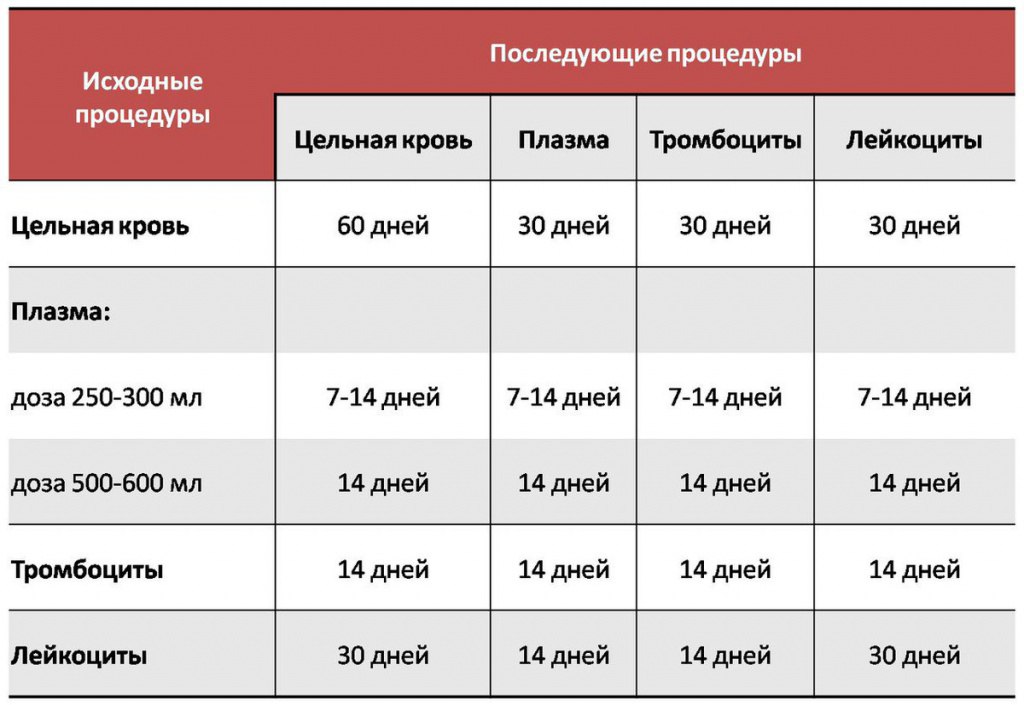 Определение группы крови и резус принадлежности проводятся обязательно перед каждой крово-/плазмодачей для исключения ошибок.Затем донор должен выпить стакан горячего сладкого чая до и после процедуры, что также является обязательным условием для благополучного проведения процедуры.В процессе проведения процедуры необходимо выполнять все рекомендации медицинского персонала (правильно расположиться в кресле, поработать кулаком, не закрывать глаза, отвечать на вопросы, не снимать повязку раньше срока - 2 ч). После проведения процедуры выполнять рекомендации врача по режиму труда, отдыха и питания (нельзя садиться за руль, если работа сопряжена с определенной долей риска - взять день отдыха).На протяжении всего времени нахождения в пункте сдачи крови необходимо помнить что вся работа поставлена так: “Никакого вреда донору - максимум пользы больному”, что является основным принципом донорства сформулированным директором ЦИПК А. А. Багдасаровым ( 1939 г .) и если Вы по каким-то причинам не можете стать донором, необходимо к этому отнестись с пониманием и не стараться сдать кровь любой ценой.Кто может стать почетным донором?В соответствии с Федеральным законом Российской Федерации от 25 ноября 2013 г. N 317-ФЗ и Постановлением правительства Российской Федерации от 26 ноября 2012 г. N 1228 « О ПОРЯДКЕ НАГРАЖДЕНИЯ ДОНОРОВ КРОВИ И (ИЛИ) ЕЕ КОМПОНЕНТОВ НАГРУДНЫМ ЗНАКОМ "ПОЧЕТНЫЙ ДОНОР РОССИИ " (в ред. Постановления Правительства РФ от 21.06.2014 N 572) Нагрудным знаком "Почетный донор России" награждаются доноры крови и (или) ее компонентов, сдавшие безвозмездно кровь и (или) ее компоненты (за исключением плазмы крови) 40 и более раз, либо кровь и (или) ее компоненты 25 и более раз и плазму крови в общем количестве крови и (или) ее компонентов и плазмы крови 40 раз, либо кровь и (или) ее компоненты менее 25 раз и плазму крови в общем количестве крови и (или) ее компонентов и плазмы крови 60 и более раз, либо плазму крови 60 и более раз.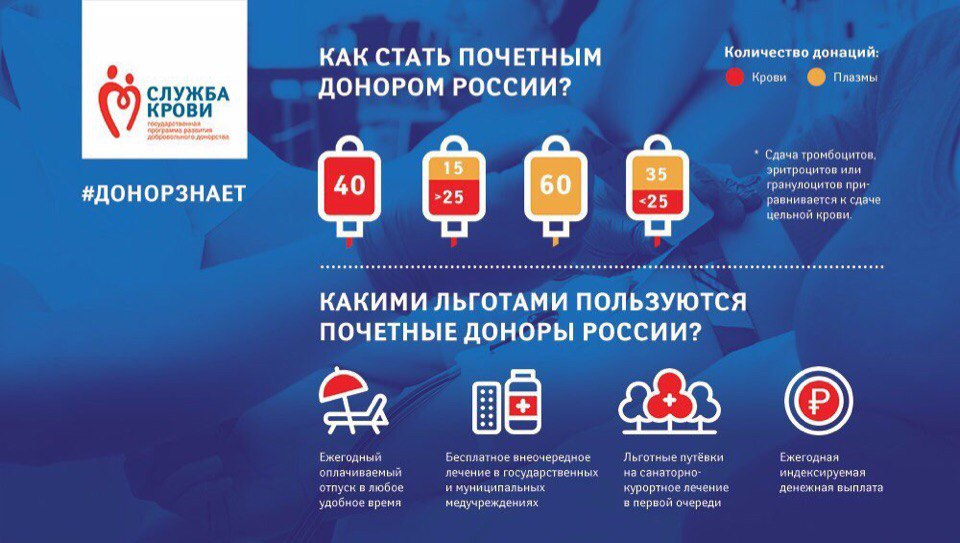 Ведите здоровый образ жизни, будьте здоровы !ПАМЯТКА ДОНОРУАППАРАТНЫЙ ТРОМБОЦИТАФЕРЕЗДостижение последних лет в службе крови позволило осуществлять в лечение больных принцип компонентой терапии, т.е. использование компонентов донорской крови. Это в свою очередь послужило толчком для заготовки не цельной крови, а компонентов донорской крови.Обращаясь в пункт сдачи крови, желая стать донором, человек выражает проявление гуманизма и патриотизма. Донорство-акт доброй воли, но вид донорства определяет врач в соответствии с заявками лечебно-профилактических учреждений, и это компонентное донорство.На сегодняшний день такой компонент, как концентрат тромбоцитов является одним из часто назначаемых компонентов больному при различных заболеваниях, и заменить его другим препаратом невозможно. Существует несколько методик получения данного компонента, наиболее современный - аппаратный тромбоцитаферез.С помощью аппарата у донора производится забор крови, центрифугирование и отделение клеток крови - тромбоцитов, которые собираются в специальный мешок - гемакон, а забранная кровь возвращается донору. Во время процедуры производится восполнение объема циркулирующей крови солевым раствором (0,9% натрия хлорид).Донором аппаратного тромбоцитафереза может быть любой человек, достигший 18 лет, добровольно согласившейся на эту процедуру и прошедший медицинское освидетельствование и предварительное лабораторное обследование. Процедура будет выполняться только после получения результатов исследований.Донорам, получившим направление на данную процедуру за 48 часов до ее проведения нельзя принимать препараты способствующие разжижению крови: ацетилсалициловую кислоту (аспирин), трентал, курантил. Это может спровоцировать кровотечение или образование гематом.Процедура безопасна, полное восстановление клеточного состава крови происходит за 14 дней, расходные системы - стерильные. По времени проведения – продолжительная (40-120 мин).До и после процедуры донор должен выпить стакан теплого сладкого чая, что является обязательным условием для благополучного проведения процедуры.В процессе проведения процедуры необходимо выполнять все рекомендации медицинского персонала, после проведения выполнять рекомендации врача по режиму труда и отдыха, а также соблюдения интервала между последующими процедурами.На протяжении всего времени нахождения в пункте сдачи крови необходимо помнить, что вся работа поставлена так: «Никакого вреда донору - максимум пользы больному».ВЕДИТЕ ЗДОРОВЫЙ ОБРАЗ ЖИЗНИ, БУДЬТЕ ЗДОРОВЫ!Составили: врач ОЗК Г.А.Батурина, врач ОЗК С.Х.Мунасыпова Внимание! Карантин! Ваша кровь может спасти человеческую жизнь! Часто при тяжелых травмах и операциях, массивных кровотечениях и заболеваниях крови, злокачественных новообразованиях, септических состояниях, ожогах, отравлениях и др. патологических состояниях только кровь может спасти жизнь и здоровье больного. Недаром у Гете Мефистофель говорит: " Кровь - это сок особого свойства". Часто больных, страдающих многими тяжелыми болезнями, способны вернуть к жизни, здоровью, счастью, только своевременно перелитый компонент и препарат донорской крови ты и препараты. Доказано, что кроводача безвредна для здоровья человека и даже периодическая дача крови оказывает благоприятное стимулирующее воздействие на организм, ведь не зря в старину многие болезни лечили с помощью кровопускания. Возможность заражения донора во время проведении процедуры какими-либо инфекционными заболеваниями: СПИД/ВИЧ гепатитом, сифилисом и др., полностью исключается, так как при заборе крови используются индивидуальные стерильные наборы инструментов и одноразовые системы, что обеспечивает 100% гарантию безопасности его здоровья. С целью повышения инфекционной безопасности донорской крови и ее компонентов, помимо обследования каждой дозы, осуществляется их хранение с запретом использования на протяжении определенного времени - карантин. Сегодня общепризнанным является мнение, что вирусная инфекция находится в организме продолжительное время в скрытой форме без проявлений признаков заболевания, не определяющихся даже лабораторными исследованиями. С момента заражения СПИДом или гепатитом до момента, когда в крови появляются тестируемые антитела, может пройти до 6 месяцев, в связи с чем, компоненты донорской крови с момента заготовки закладываются на карантин и не используются на протяжении этого времени. В рамках Федеральной Программы "Безопасная кровь" организована карантинизация компонентов донорской крови. В течение полугода находятся в замороженном состоянии на карантине. По истечении срока хранения в карантине проводится повторное обследование донора- как клиническое, так и лабораторное и только после повторного обследования и отрицательных результатов на наличие ВИЧ-инфекции и гепатита, отсутствия признаков заболевания компонент с особой пометкой будет выдан в лечебные учреждения для переливания больным . Каждому из нас хочется, чтобы его родным и близким, нуждающимся в оказании специализированной медицинской помощи, при необходимости применения гемотерапии были использованы компоненты донорской крови прошедшие карантинизацию т.е. прошедшие карантин и повторно проверенные на такие инфекции как СПИД, гепатит, сифилис. Только за 2006 год выявлено и зарегистрировано 14 323 человек относящихся к группам риска. Эти люди никогда не смогут стать донорами и сдавать кровь. В первую очередь карантинизированной продукцией обеспечиваются родильные дома и детские учреждения. Но все вместе мы должны сделать так, чтобы этой продукции хватило бы всем нуждающимся в переливании крови и ее компонентов. За 2018 год на РСПК было принято более 30 000 людей желающих сдать кровь для своих родных, друзей, близких. Более чем от 7 000 доноров плазма была заложена на карантинное хранение, и, к сожалению только 30% процентов доноров пришли на повторное обследование - 2 810 доз были выданы в лечебные учреждения республики как карантинизированный компонент, 124 дозы были списаны и утилизированы при повторном обследовании, и поэтому необходимо чтобы все дозы компонентов донорской крови были повторно обследованы и выданы как карантинизированный компонент. Чем большее количество доноров через 6 месяцев после кроводачи явится на повторное обследование, по приглашению или добровольно, тем больше гарантия выдачи качественных инфекционно безопасных компонентов и препаратов крови. Кровь донора ничем не заменить, ведь для очень многих людей переливания крови – единственная возможность выжить. В Европейской конвенции по правам человека и биомедицине, подписанной в 1997 году представителями 21 страны, кровь названа редким и ценным веществом. В наших с Вами силах сделать переливание крови и ее компонентов максимально безопасным, явившись на повторное обследование через 6 месяцев. Постарайтесь относиться к своей и чужой крови бережно и с любовью, ведь она – источник жизни. Сохраним жизнь и здоровье!Исполнитель: Врач ОЗКК Г.А.Батурина 